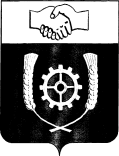      РОССИЙСКАЯ ФЕДЕРАЦИЯ                                           Р Е Ш Е Н И ЕСОБРАНИЯ ПРЕДСТАВИТЕЛЕЙ  МУНИЦИПАЛЬНОГО РАЙОНА                  КЛЯВЛИНСКИЙ                  Самарской области             27.04.2018 г. №147О внесении изменений в Устав муниципального района Клявлинский Самарской областиВ соответствии со статьей 44 Федерального закона от 06.10.2003 № 131-ФЗ «Об общих принципах организации местного самоуправления в Российской Федерации», с учетом заключения о результатах публичных слушаний по проекту решения Собрания представителей муниципального района Клявлинский Самарской области «О внесении изменений в Устав муниципального района Клявлинский Самарской области» от 21 марта 2018 года, Собрание представителей муниципального района Клявлинский Самарской области РЕШИЛО:Внести следующие изменения в Устав муниципального района Клявлинский Самарской области, принятый решением Собрания представителей муниципального района Клявлинский Самарской области от 26.08.2013 № 213 (далее – Устав):1.1. Статью 7 Устава дополнить пунктом 39 следующего содержания : «39) создание условий для развития сельскохозяйственного производства в поселениях, расширения рынка сельскохозяйственной продукции, сырья и продовольствия, содействие развитию малого и среднего предпринимательства, оказание поддержки социально ориентированным некоммерческим организациям, благотворительной деятельности и добровольчеству (волонтерству).». Часть 1 статьи 34 Устава дополнить пунктом 4.1 следующего содержания : «4.1) утверждение стратегии социально-экономического развития муниципального района;».Статью 46  Устава дополнить пунктом 16.1. следующего содержания : «16.1) определяет орган местного самоуправления, уполномоченный на осуществление полномочий в сфере муниципально-частного партнерства, предусмотренных Федеральным законом от 13.07.2015 № 224-ФЗ «О государственно-частном партнерстве, муниципально-частном партнерстве в Российской Федерации и внесении изменений в отдельные законодательные акты Российской Федерации» (далее – Федеральный закон 224-ФЗ) и осуществляет иные полномочия в сфере муниципально-частного партнерства, предусмотренные Федеральным законом №224-ФЗ, другими федеральными  законами, законами и нормативными правовыми актами Самарской области, настоящим Уставом и муниципальными правовыми актами муниципального района;».Настоящее Решение вступает в силу со дня его официального опубликования, за исключением пункта 1.1 Решения.Пункт 1.1 Решения вступает в силу со дня его официального опубликования, но не ранее 01.05.2018 г.         4. Поручить Главе муниципального района Клявлинский Самарской области направить настоящее Решение на государственную регистрацию в течение 15 (пятнадцати) дней со дня принятия настоящего Решения.После государственной регистрации вносимых настоящим Решением изменений в Устав муниципального района Клявлинский Самарской области осуществить официальное опубликование настоящего Решения в районной газете «Знамя Родины».Заместитель председателя Собрания представителей муниципального района Клявлинский Самарской области                                                                           Т.Л. СомоваГлава муниципального района Клявлинский Самарской области                                                   И.Н. Соловьев   